Imię Nazwisko ………………………………..Wybierz jedną poprawną odpowiedź na każde z poniższych pytań:1.	Moment obrotowy wału przenoszącego moc P = 10 kW i obracającego się z prędkością  n = 1000 obr/min wynosi:A.	95,5 Nm.,B.	100 Nm..C.	955 Nm.,D.	10000 Nm.2.	W przypadku wałów bardzo krótkich oblicza się je z warunku:A.	na zginanie.,B.	na skręcanie.,C.	na jednoczesne zginanie i skręcanie.,D.	na naciski powierzchniowe.3.	Powstawaniu klina smarowego sprzyja:A.	mała prędkość obrotowa.,B.	mała chropowatość powierzchni czopa i panewki.,C.	duża lepkość.,D.	mała ilość smaru.4.	Łożysko ślizgowe, w którym warstwa nośna smaru podawana jest pod ciśnieniem, to łożysko:A.	hydrostatyczne.,B.	hydrodynamiczne.,C.	aerostatyczne.,D.	aerodynamiczne.Rysunek przedstawia sprzęgłocierne tarczowecierne stożkowewielopłytkowekłowe.Rysunek przedstawia sprzęgłocierne tarczowecierne stożkowewielopłytkowekłowe.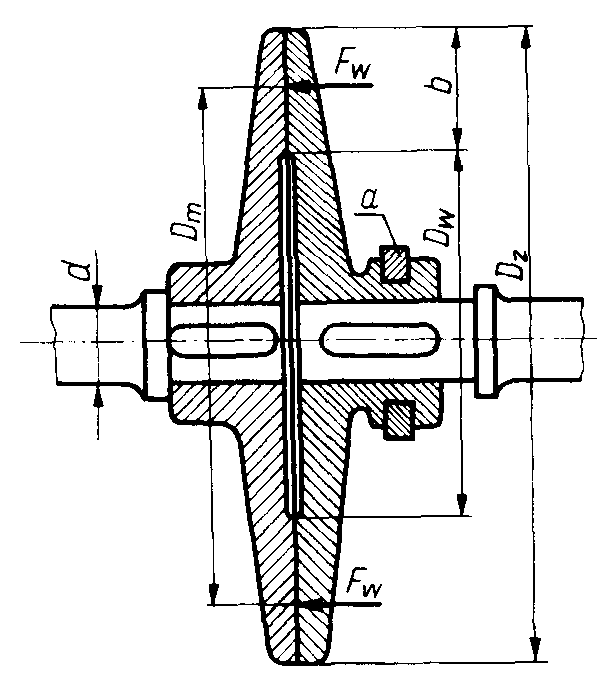        6.   Na rysunku przedstawiono łożyskoślizgowe wzdłużneślizgowe poprzecznetoczne wzdłużnetoczne poprzeczne.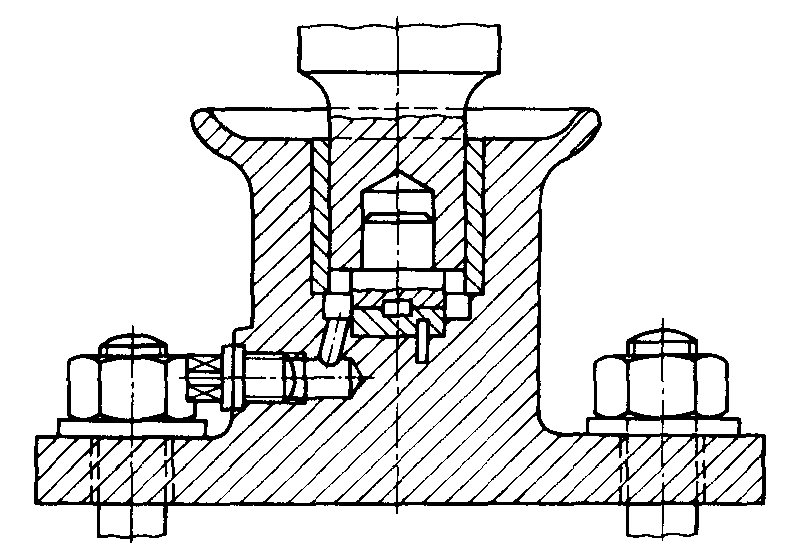 7.  Rysunek przedstawia sprzęgłokłoweOldhamaCardanazębate.Na rysunku przedstawiono sprzęgło podatneze sprężyną esowąz pakietem sprężyn płaskichkabłąkowetulejowe wkładkowe.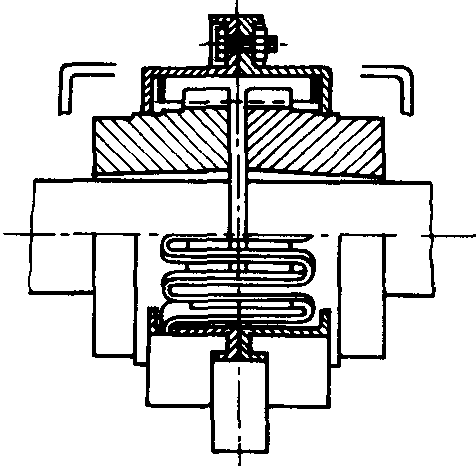 Sprzęgło kłowe (na rysunku) to sprzęgłonierozłączneprzełączalne synchronicznieprzełączalne asynchroniczniesamoczynne.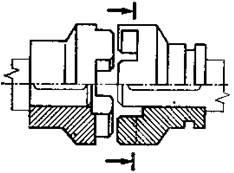 Rysunek przedstawia hamulecjednoklockowydwuklockowyszczękowycięgnowy.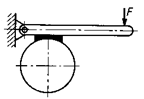 Sprzęgło przegubowe Cardana jest zaliczane do sprzęgieł:nierozłącznych sztywnychnierozłącznych samonastawnychprzełączalnych synchronicznieprzełączalnych asynchronicznie.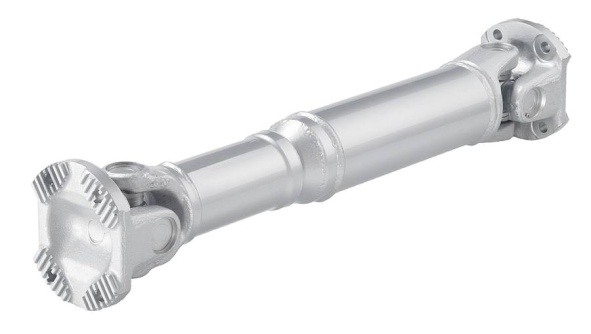 Na rysunku wału silnika spalinowego cyfrą 1 oznaczonoczop korbowyczop głównyramiona z przeciwciężaramiczop łożyskowy.